		STUDIUM JĘZYKÓW OBCYCH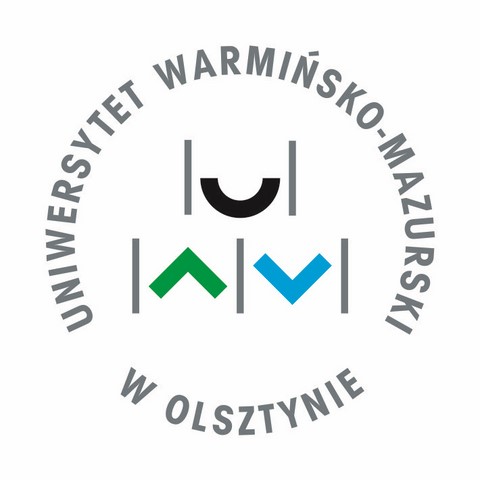                      EGZAMIN  Z JĘZYKA HISZPAŃSKIEGO B 1                                     ERASMUS IMIONA      	NAZWISKO NR  ALBUMU                        DATAWYDZIAŁ………………….……….…...........  KIERUNEK: ……………….……………..…..….…      Ocena %: pisemny ……...………...….. /ustny ………..….…..…..… /średnia…….…..….....…... I.TextoDesde que se creó la palabra „salsa” a principios de los años 70, este término ha dado lugar a mucha controversia.En este mismo periodo y como producto de la influencia ejercida ……1……… el vals, el baile de pareja se había consolidado como el estilo……..2……..difundido en los salones. Así, Cuba entra en el siglo XX bailando danzón. Tampoco debemos olvidar, cuando se ……3…….de salsa, que todos estos ritmos están hechos ……..4……bailar. Pero…….5…….cierto tiempo parece llegar el momento en que los bailarines …….6………aburren de una música y buscan otra nueva. Primero, como se dijo, fue el danzón, luego cuando se puso pesado y aburrido le incorporaron el danzote al…..7…….del tema para hacerlo más alegre. Luego llegó el son oriental a principios de los años 30. Pero una vez más fue necesario que los músicos……8……..nuevos ritmos y así llegó al mambo en los 40, al chachachá en los 50 y así sucesivamente hasta llegar a los años 70 con el invento de la palabra „salsa”. Esto llegó en un momento en……..9……. esta música vivía un periodo de enorme popularidad.Izzi Sanabria unió estos ritmos para que se…..10…..y de esta forma vender el concepto más facilmente.Opciones:1.a) por		b) para			c) hacia2.a) muy		b) mucho		c) más3.a) hablará		b) hablaría		c) habla4.a) a			b) por			c) para5.a) cada		b) cualquier		c) algún6.a) se			b) les			c) los7.a)finales		b)último		c) final8.a)ensayaron		b) ensayaban		c) ensayaran9.a) que		b) cual			c) cuando10a) confundieran	b) confunden		c) confundiránII. RedacciónEscriba una redacción de 150 – 200 palabras ( 15 – 20 líneas )Escoja solo una de las opciones que se le proponen.El viaje de mi vida.¿Qué estudias y por qué ?Escribe una carta a un amigo/a español/a sobre tu viaje a España. ¿Qué vas a hacer ? Tus planes.III.Vocabulario y gramáticaTengo ganas …….. un café calentito.		a) para		b) de		c) aEste sombrero está hecho………………mano.de		b) a		c) conNo hay …………………mesa libre.		a) alguna	b) ninguna	c) ninguno¿ Sabías que Roman……………….20 años cuando se casó ?tuvo		b) tenía		c) había tenidoEsta semana ………………….en Madrid.estuve		b) he estado	c) he idoJamás……………….a Japón.			a) he estado	b) he ido	c) estuveEl mes próximo………………….a Venezuela.iré		b) estaré	c) voy a estarYo que tú le……………………………molestaré	b) molestara	c) molestaría¿………………………has dicho todo a Marta ?se le		b) se lo		c) se laHoy ……………………. mucho calor.se ha hecho	b) hace		c ) se hizoElla siempre está…………………….		a) canta	do	b) cantando	c) cantaEl domingo ………una película en la que ………..Banderas.he visto / actuaba	b) vi / actuó	c) vi / actuabaAyer no……………….a clase, porque …………………he ido / nevaba		b) iba / nevó	c) fui / nevabaEl martes Raul me ……………….. 100 euros.		a) pidió		b) pedió	c) pedía¿Tienes …………………libro para leer ?alguno		b) algún	c) algo……………….en casa a las ocho.		a) seré		b) estaré	c) haréMis abuelos……………………cuando ………………..muy jóvenes.se conocieron / estaban	) se han conocido / fueron	c) se conocieron / eran¿ Les preparo un café ? Sí,…………………………..preparáselo		b) preparáoslo		c) preparánosloSiempre …………………..por las mañans.he corrido		b) corrí		c) corríaSi………………….dinero compraría un coche.tengo			b) tendría	c) tuvieraNecesito que………………..urgente.ven		b) vengas	c) vienesMaría Curí ……………………….el radio.ha descubiero		b) descubría		c) descubrióNo sé si Carmen……………………. venir mañana.		a) puede	b) podrá	c) podríaMañana a esta hora ……………….para Barcelonahabré salido		b) he salido 		c) había salidoNo creo que José ………………..esta película.haya visto		b) ha visto		c) había vistoMi padre cuando……………..20 años , se casó.tuvo		b) ha tenido		c) teníaCarlos………………..Colombiano, pero vive en Francia.	a) está		b) es		c) hay¿………………es la capital de Argentina ?qué		b) cuál		c) quiénNo puedo abrir la puerta, …………….cerrada .			a) es		b) está		c) hayEl…………………temprano todos los dias.despierta	b) desperta	c) se despierta